Firma: ____________________________________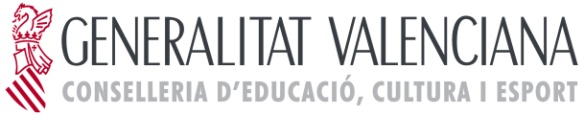 AYUDAS PARA LA CONTRATACIÓN DE PERSONAL INVESTIGADOR EN FORMACIÓN PREDOCTORAL, PROGRAMA VALi+dACIF RENOVADAS 2013AYUDAS PARA LA CONTRATACIÓN DE PERSONAL INVESTIGADOR EN FORMACIÓN PREDOCTORAL, PROGRAMA VALi+dACIF RENOVADAS 2013AYUDAS PARA LA CONTRATACIÓN DE PERSONAL INVESTIGADOR EN FORMACIÓN PREDOCTORAL, PROGRAMA VALi+dACIF RENOVADAS 2013AYUDAS PARA LA CONTRATACIÓN DE PERSONAL INVESTIGADOR EN FORMACIÓN PREDOCTORAL, PROGRAMA VALi+dACIF RENOVADAS 2013AYUDAS PARA LA CONTRATACIÓN DE PERSONAL INVESTIGADOR EN FORMACIÓN PREDOCTORAL, PROGRAMA VALi+dACIF RENOVADAS 2013AYUDAS PARA LA CONTRATACIÓN DE PERSONAL INVESTIGADOR EN FORMACIÓN PREDOCTORAL, PROGRAMA VALi+dACIF RENOVADAS 2013AYUDAS PARA LA CONTRATACIÓN DE PERSONAL INVESTIGADOR EN FORMACIÓN PREDOCTORAL, PROGRAMA VALi+dACIF RENOVADAS 2013ARELACIÓN DE GASTOS REALES – EJERCICIO 2013RELACIÓN DE GASTOS REALES – EJERCICIO 2013RELACIÓN DE GASTOS REALES – EJERCICIO 2013RELACIÓN DE GASTOS REALES – EJERCICIO 2013RELACIÓN DE GASTOS REALES – EJERCICIO 2013RELACIÓN DE GASTOS REALES – EJERCICIO 2013RELACIÓN DE GASTOS REALES – EJERCICIO 2013RELACIÓN DE GASTOS REALES – EJERCICIO 2013RELACIÓN DE GASTOS REALES – EJERCICIO 2013Universidad, Centro de InvestigaciónUniversidad, Centro de InvestigaciónUniversidad, Centro de InvestigaciónUniversidad, Centro de InvestigaciónUniversidad, Centro de InvestigaciónUniversidad, Centro de InvestigaciónCIFCIFCIFCIFNombre de la persona contratadaNombre de la persona contratada1r Apellido1r Apellido2n ApellidoContrato y SSTOTALTOTALTOTAL      TOTAL_______________, _____ de _____________ de __________El representante legal de la entidad_______________, _____ de _____________ de __________El representante legal de la entidad_______________, _____ de _____________ de __________El representante legal de la entidad_______________, _____ de _____________ de __________El representante legal de la entidad_______________, _____ de _____________ de __________El representante legal de la entidad_______________, _____ de _____________ de __________El representante legal de la entidad_______________, _____ de _____________ de __________El representante legal de la entidad_______________, _____ de _____________ de __________El representante legal de la entidad